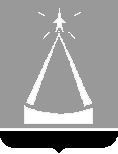 ГЛАВА  ГОРОДСКОГО  ОКРУГА  ЛЫТКАРИНО  МОСКОВСКОЙ  ОБЛАСТИПОСТАНОВЛЕНИЕ______________  №  _____________г.о. ЛыткариноО признании утратившем силу Административном регламенте предоставления муниципальной услуги «Выдача ордера на право производства земляных работ на территории городского округа Лыткарино Московской области»В соответствии с Федеральным законом от 27.07.2010 № 210-ФЗ «Об организации предоставления государственных и муниципальных услуг», Рекомендуемым перечнем муниципальных услуг, предоставляемых органами местного самоуправления муниципальных образований Московской области, а также услуг, оказываемых муниципальными учреждениями и другими организациями, предоставление которых организуется по принципу «одного окна», в том числе на базе многофункциональных центров предоставления государственных и муниципальных услуг, утвержденным постановлением Правительства Московской области от 27.09.2013 № 777/42, постановлением  Главы города Лыткарино от 07.12.2010 № 489-п «О порядке разработки и утверждения административных регламентов предоставления муниципальных услуг в г. Лыткарино»,  постановляю:1. Признать утратившим силу Административный регламент предоставления муниципальной услуги «Выдача ордера на право производства земляных работ на территории городского округа Лыткарино Московской области», утвержденный  постановлением  Главы  города   Лыткарино   от 24.11.2017 № 773-п.2. Заместителю Главы Администрации - управляющему делами Администрации городского округа Лыткарино (Завьялова Е.С.) обеспечить опубликование настоящего постановления в газете «Лыткаринские вести» и размещение на официальном сайте города Лыткарино в сети «Интернет».  3. Контроль за исполнением настоящего постановления возложить на Заместителя Главы Администрации городского округа Лыткарино Н.В. Макарова.Е.В. Серёгин